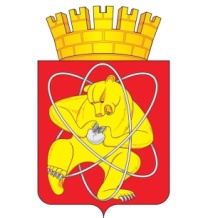 Муниципальное образование «Закрытое административно – территориальное образование  Железногорск Красноярского края»АДМИНИСТРАЦИЯ ЗАТО г. ЖЕЛЕЗНОГОРСКПОСТАНОВЛЕНИЕ     06.10.  2016                                                                                                                                              1643г. ЖелезногорскО внесении изменений в постановление Администрации  ЗАТО г. Железногорск от 05.08.2008 № 1302п «Об утверждении конкурсной (аукционной) комиссии по продаже объектов муниципальной собственности» Руководствуясь Федеральным законом от 21.12.2001 № 178-ФЗ «О приватизации государственного и муниципального имущества», постановлением Правительства Российской Федерации от 22.07.2002 № 549 «Об утверждении Положений об организации продажи государственного или муниципального имущества посредством публичного предложения и без объявления цены», постановлением Правительства Российской Федерации от 12.08.2002 № 584 «Об утверждении Положения о проведении конкурса по продаже государственного или муниципального имущества», постановлением Правительства Российской Федерации от 12.08.2002 № 585 «Об утверждении Положения об организации продажи государственного или муниципального имущества на аукционе и Положения об организации продажи находящихся в государственной или муниципальной собственности акций акционерных обществ на специализированном аукционе», Уставом ЗАТО Железногорск, решением городского Совета ЗАТО Железногорск от 29.06.2006 № 14-72Р «Об утверждении Положения о порядке и условиях приватизации муниципального имущества на территории ЗАТО Железногорск Красноярского края», в связи с досрочным прекращением полномочий депутата Совета депутатов ЗАТО г. Железногорск Кулеша А.В.,ПОСТАНОВЛЯЮ:В пункте 1 постановления Администрации  ЗАТО г. Железногорск от 05.08.2008 № 1302п «Об утверждении конкурсной (аукционной) комиссии по продаже объектов муниципальной собственности»  слова «Кулеш Алексей Викторович – депутат Совета депутатов ЗАТО г. Железногорск;»  исключить.Управлению делами Администрации ЗАТО г. Железногорск                        (Е.В. Андросова) довести настоящее постановление до сведения населения через газету «Город и горожане». Отделу общественных связей Администрации ЗАТО г. Железногорск (И.С. Пикалова) разместить настоящее постановление на официальном сайте муниципального образования «Закрытое административно-территориальное образование Железногорск Красноярского края» в информационно-телекоммуникационной сети Интернет.Контроль над исполнением настоящего постановления  возложить на первого заместителя Главы администрации ЗАТО г. Железногорск                            С.Д. Проскурнина. Настоящее постановление вступает в силу после его официального опубликования.Глава администрации								     С.Е. Пешков